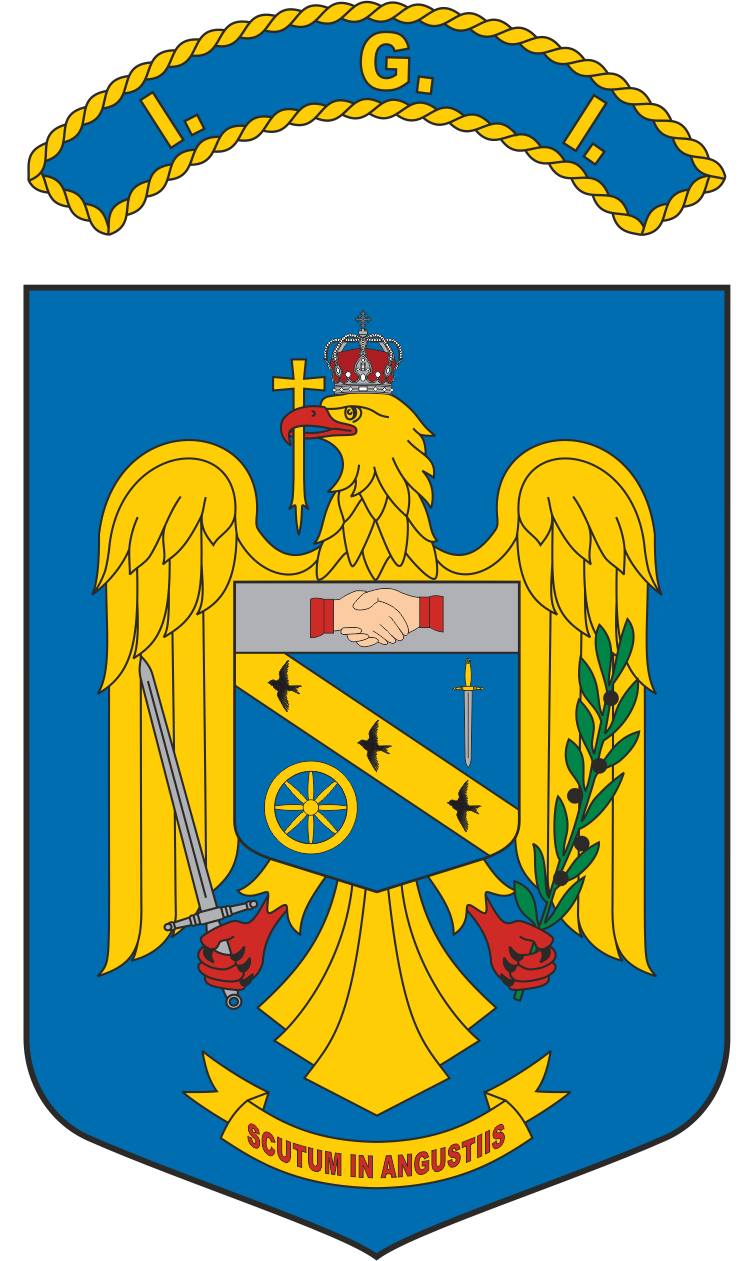 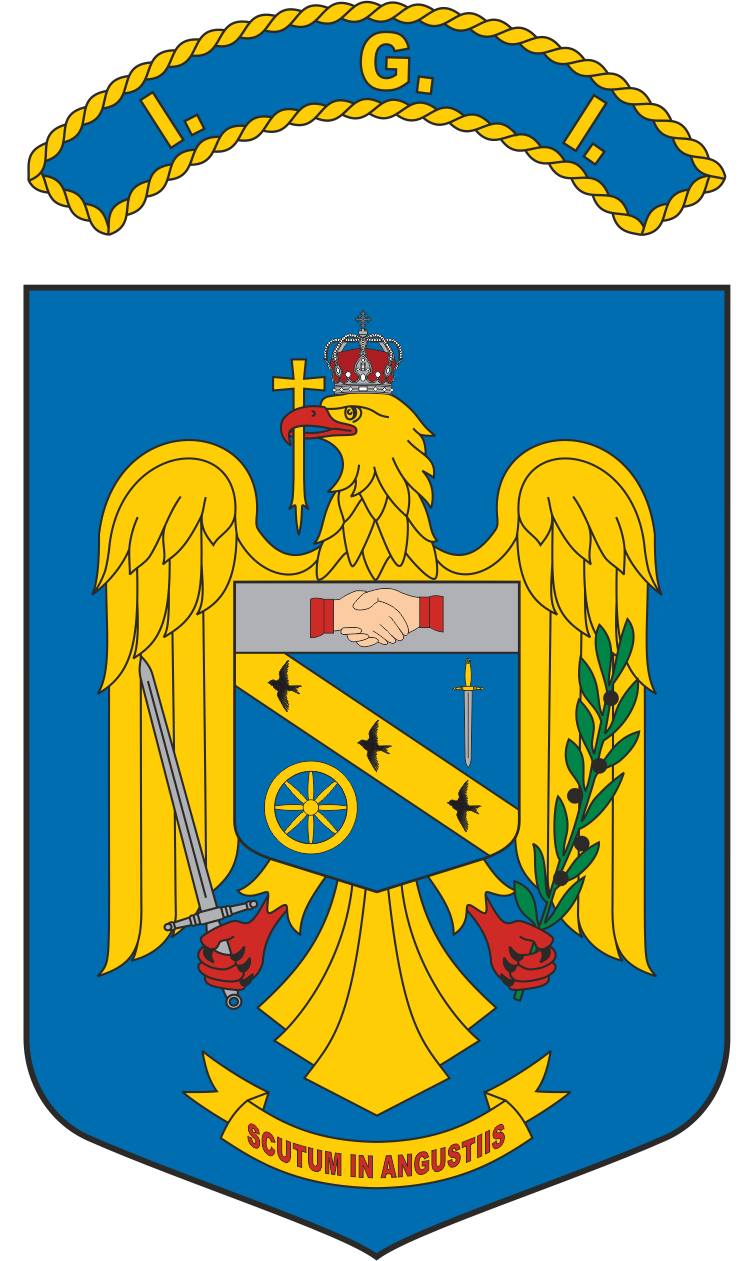 PRECIZĂRIÎn atenţia candidaţilor înscrişi la concursul organizat de către Inspectoratul General pentru Imigrări în vederea ocupării unui post vacant de ofițer din cadrul Serviciului Implementare Programe (aparat propriu), prevăzut la poziția nr. 97 din Statul de Organizare al Inspectoratului General pentru Imigrări, cu personal recrutat prin încadrare directă.	În urma analizei dosarelor candidaţilor înscrişi la concursul organizat pentru ocuparea unui post vacant de ofițer din cadrul Serviciului Implementare Programe (aparat propriu), prevăzut la poziția nr. 97  din Statul de Organizare al Inspectoratului General pentru Imigrări, cu personal recrutat prin încadrare directă, comisia de concurs a constatat încetarea procedurii de concurs pentru următorii candidați, astfel:Totodată, comisia de concurs a constatat faptul că procedura de concurs va continua, candidații depunând dosarul de recrutare în volum complet, după cum urmează:PREŞEDINTELE COMISIEI DE CONCURSMembrii comisiei de concurs/examen Secretarul comisieiNr. crt.Codul unic de identificare al candidatuluiMotivul respingerii28167 Candidatul NU a depus la dosarul de recrutare suplimentul la diploma de licență existentă la dosar, încălcându-se astfel prevederile stipulate la lit. c), cap II Înscrierea la examen/concurs şi documente necesare, examinarea psihologică din cadrul Anunțului de concurs nr. 28013/30.06.2022, respectiv art. 4 din HG nr.  728/2016.Candidatul NU a depus la dosarul de recrutare, în termenul specificat în Anunțul de concurs nr. 28013/30.06.2022, certificatul de absolvire a cursului de manager de proiect/expert accesare fonduri structurale/evaluator de proiect acreditat ANC, încălcându-se astfel prevederile stipulate în cadrul Anunțului de concurs nr. 28013/30.06.2022 și Erata nr. 28058/07.07.2022.28197Candidatul NU a depus la dosarul de recrutare certificatul de absolvire a cursului de manager de proiect/expert accesare fonduri structurale/evaluator de proiect acreditat ANC, încălcându-se astfel prevederile stipulate în cadrul Anunțului de concurs nr. 28013/30.06.2022 și erata nr. 28058/07.07.2022.28168Candidatul a depus la dosarul de recrutare declarația pe proprie răspundere din data de 11.07.2022 privind nesusținerea evaluării psihologice. Ca urmare a neprezentării la evaluarea psihologică, rezultă că candidatul nu îndeplinește condiția legală de participare la concurs.28275Candidatul NU a depus la dosarul de recrutare, în termenul specificat în Anunțul de concurs nr. 28013/30.06.2022, certificatul de absolvire a cursului de manager de proiect/expert accesare fonduri structurale/evaluator de proiect acreditat ANC, încălcându-se astfel prevederile stipulate în cadrul Anunțului de concurs nr. 28013/30.06.2022 și Erata nr. 28058/07.07.2022.Candidatul NU a depus la dosarul de recrutare, copia carnetului de muncă/certificatului stagiu de cotizare și/sau altor documente doveditoare care să ateste vechimea în muncă și, dacă este cazul, ale livretului militar, încălcându-se astfel prevederile stipulate la lit. d), cap II Înscrierea la examen/concurs şi documente necesare, examinarea psihologică din cadrul Anunțului de concurs nr. 28010/30.06.2022, respectiv “(…) copia carnetului de muncă/certificatului stagiu de cotizare și/sau altor documente doveditoare care să ateste vechimea în muncă și, dacă este cazul, ale livretului militar”.Candidatul NU a depus la dosarul de recrutare, tabelul cu rudele completat conform precizărilor anexate Anunțului de concurs nr. 28013/30.06.202228283Candidatul NU a depus la dosarul de recrutare declarația privind acordul înregistrării audio/video a probei de concurs, încălcându-se astfel prevederile stipulate la lit. n), cap II Înscrierea la examen/concurs şi documente necesare, examinarea psihologică din cadrul Anunțului de concurs nr. 28013/30.06.2022.Candidatul NU a depus la dosarul de recrutare certificatul de absolvire a cursului de manager de proiect/expert accesare fonduri structurale/evaluator de proiect acreditat ANC, încălcându-se astfel prevederile stipulate în cadrul Anunțului de concurs nr. 28013/30.06.2022 și erata nr. 28058/07.07.2022.Nr. crt.Cod unic de identificareRezultat selecție28274 VALIDAT28280 VALIDAT28170 VALIDAT28272 VALIDAT28273 VALIDAT28276 VALIDAT28279 VALIDAT28169 VALIDAT28171 VALIDAT28196 VALIDAT